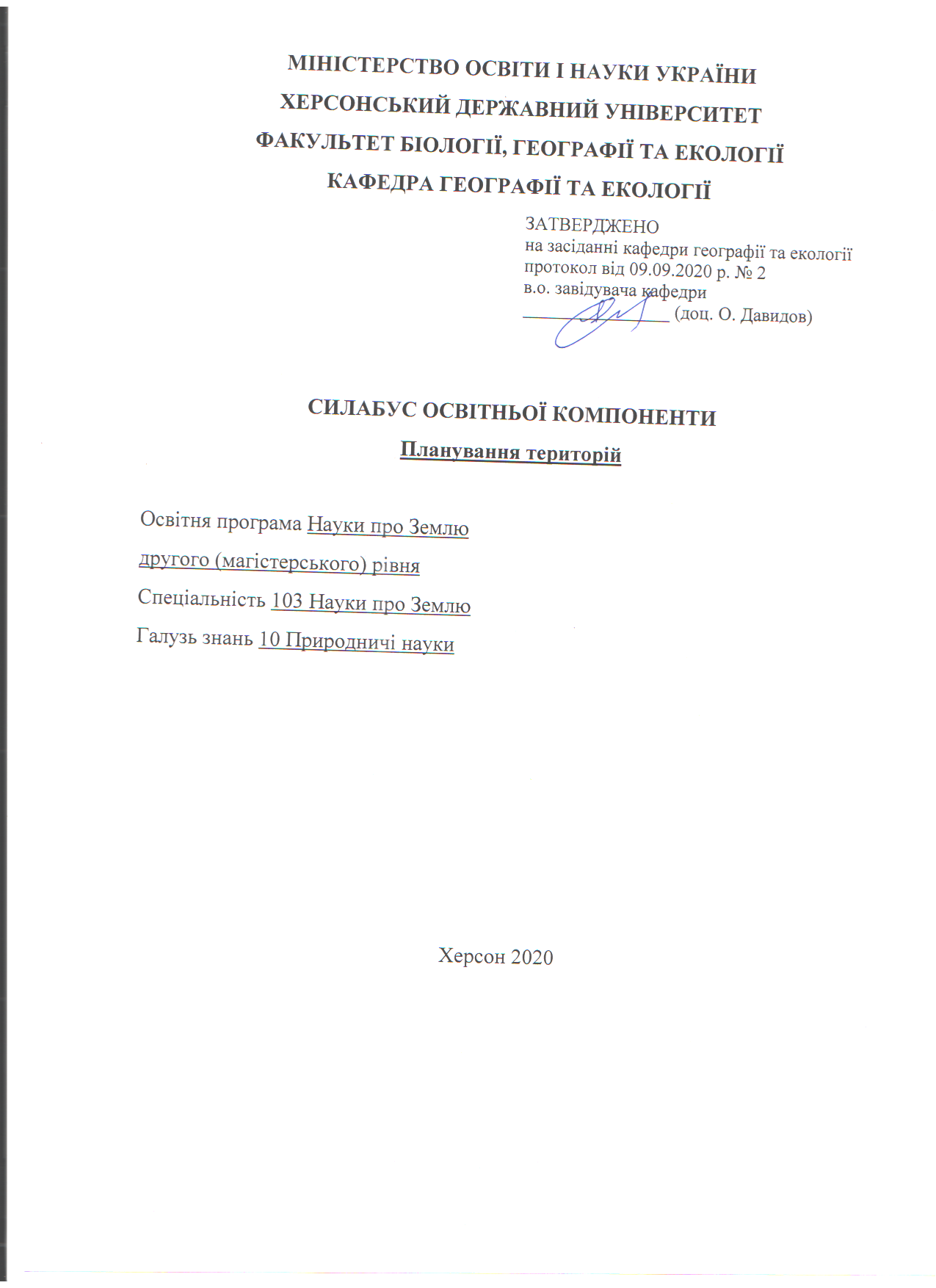 Опис курсуАнотація дисципліни:Навчальна дисципліна «Планування територій» орієнтована на вивчення сучасних моделей та шляхів планування розвитку територій в Україні і Європі, стратегій розробки державних, регіональних, відомчих, галузевих, міжгалузевих програм у різних сферах державного будівництва, регіональної політики та місцевого самоврядування. Засвоєння навчального матеріалу курсу базується на наявній базовій фаховій підготовці  студентів і зв’язках з такими навчальними дисциплінами, як філософія та методологія науки, основи регіонального природокористування, моделювання і прогнозування геосистем, методологія геоекологічних досліджень, просторовий аналіз методами геоінформаційних технологій тощо.Мета та завдання дисципліни: Мета дисципліни: надання студентам комплексного уявлення про планування територій як сферу науково-практичної і проектної діяльності людини, ознайомлення з нормативно-правовою базою планування територій, взаємодії органів державної влади, управління, місцевого самоврядування різних рівнів у виробленні та реалізації політики регіонального розвитку.Завдання:1) дати студентам загальне уявлення про сукупність проектно-планувальних робіт і місце в ній географічної науки; 2) дати студентам уявлення про можливості територіального планування в сучасних соціально-економічних умовах України, про теоретичні, методичні і прикладні аспекти дисципліни; 3) навчити студентів початковим основам територіального  планування;4) сформувати здатність розробляти та впроваджувати механізми територіального менеджменту, геопланування, здійснювати моніторинг регіонального розвитку, складати плани та програми.Програмні компетентності та результати навчанняПісля успішного завершення дисципліни здобувач формуватиме наступні програмні компетентності та результати навчання:Інтегральна компетентність - магістр здатний розв’язувати складні наукові задачі та практичні проблеми, включно з прийняттям рішень щодо відбору даних та вибору методів дослідження при вивченні геосфер у різних просторово-часових масштабах із використанням комплексу міждисциплінарних даних та в умовах недостатності інформації, невизначеності умов та вимог.Фахові компетентності:ФК 5. Здатність застосовувати знання і необхідні практичні навички з планування, організації, мотивування, контролю та регулювання діяльності профільних підприємств і установ.ФК 6. Уміння застосовувати наукові знання і практично втілювати їх для розробки та впровадження механізмів геопланування, територіального планування, проведення моніторингу розвитку регіонів, складання стратегічних планів і програм. Програмні результати навчання:ПРН 4. Розробляти, керувати та управляти проектами в науках про Землю, оцінювати і забезпечувати якість робіт. ПРН 5. Планувати і здійснювати наукові експерименти, писати наукові роботи за фахом. ПРН 9. Розробляти та впроваджувати механізми територіального менеджменту, геопланування, здійснювати моніторинг регіонального розвитку, складати плани та програми.Структура курсуТехнічне й програмне забезпечення/обладнанняЛекційні та практичні аудиторії.Програмне забезпечення:MS Word,MS Excel,MapInfo Professional 12.5.Політика курсуДля успішного складання підсумкового контролю з дисципліни вимагається 100% відвідування очне або дистанційне відвідування всіх лекційних занять. Пропуск понад 25% занять без поважної причини буде оцінений як FX.Високо цінується академічна доброчесність. До всіх студентів освітньої програми відбувається абсолютно рівне ставлення. Навіть окремий випадок порушення академічної доброчесності є серйозним проступком, який може призвести до несправедливого перерозподілу оцінок і, як наслідок, загального рейтингу студентів. Мінімальне покарання для студентів, яких спіймали на обмані чи плагіаті під час тесту чи підсумкового контролю, буде нульовим для цього завдання з послідовним зниженням підсумкової оцінки дисципліни принаймні на одну літеру. Будь ласка, поставтесь до цього питання серйозно та відповідально.Схема курсуСеместр 1Модуль 1. Теоретичні, інституційні та методичні основи планування територій регіонів.Тема 1. Планування як вид управління діяльності. Місце територіального планування в системі державного планування. Концептуальні основи планування територій (тиждень 1, лк - 2 год.):Поняття про територіальне планування як про науку і практику просторово-функціональної організації простору.Підходи до визначення територіального планування.Особливості територіального планування.Основні цілі і завдання територіального планування.Структура і види проектно-планувальних робіт.Місце і роль територіального планування в структурі проектно-планувальних робіт.Поняття про схеми і проекти територіального планування.Тема 2. Історичний досвід становлення систем територіального планування. Окремі методи та підходи здійснення територіального планування. Законодавча і нормативно-правова база територіального планування і регулювання використання територій (тиждень 2, лк. - 2 год., тиждень 3, пр. – 2 год.):Передумови виникнення науки.Перші схеми і проекти територіального планування найбільших західноєвропейських міст.Розвиток територіального планування у Великій Британії, Німеччині, Франції, США та інших розвинених країнах.Виникнення територіального планування в Радянському Союзі.Українська школа територіального планування.Законодавча і нормативно-правова база територіального планування. Тема 3. Понятійно-термінологічний апарат планування територій (тиждень 4, лк. - 2 год.):Поняття про об’єкт територіального планування як частину території країни, що має подібні проблеми планувальної організації і спільні господарські зв’язки.Поняття про територіальні планувальні системи як предмет планування.Склад і особливості планувальних систем, їх відмінність від соціально-економічних та виробничо-територіальних систем.Структура планувальних систем, їх основні підсистеми: промислові, сільськогосподарські, розселення населення, інженерних споруд та комунікацій, обслуговування населення, рекреаційні, резервні.Тема 4. Основні властивості планувальних систем. Принципи конструювання планувальних систем. Система локальних планувальних обмежень в рамках діючої системи територіального планування (тиждень 5-6, лк. - 4 год., тиждень 5, пр - 2 год.)Властивості складності. Властивості стохастичності.Властивості інерційностіВластивості поліієрархічності.Властивості динамізму.Властивості конфліктності ситуацій.Властивості географічної конкретності.Поняття про принципи конструювання планувальних систем, їх зв’язок з властивостями систем.Тема 5. Природно-екологічний аналіз території для потреб планування (тиждень 7-8, лк. - 4 год., тиждень 7, пр. – 2 год.):5.1 Аналіз рівня антропогенної перетвореності території регіону. 5.2 Аналіз зв’язків та залежностей рівня антропогенної перетвореності і типів територій.Тема 6. Економіко-екологічний аналіз господарської діяльності в регіоні для потреб планування території (тиждень 9-10, лк. - 4 год., тиждень 9, пр. – 2 год.):Основні завдання даного етапу робіт. Особливості оцінки природних умов і ресурсів на територіях з різним функціональним використанням.Пофакторна оцінка природних умов і ресурсів: геологічні, геоморфологічні, гідрогеологічні, мінерально-сировинні, інженерно-геологічні, кліматичні, гідрографічні, грунтові, рослинні, ландшафтні тощо. Мета і завдання комплексної оцінки території.Антропогенні фактори, що враховуються при комплексній оцінці території.Категорії ділянок території за ступенем сприятливості умов: сприятливі, відносно сприятливі, несприятливі; підходи до виділення ділянок різник категорій.Тема 7. Містобудівельна структуризація господарства. Соціально-екологічний аналіз просторових ресурсів регіону для потреб планування території (тиждень 11, лк. - 2 год., тиждень 11, пр. – 2 год.)Поняття про містоутворюючі галузі як такі, що виконують зовнішню функцію поселення.Поняття про містозабезпечуючі галузі як такі, що забезпечують життєдіяльність поселення.Поняття про містообслуговуючі галузі як такі, що забезпечують потреби мешканців поселення.Поняття демографічної місткості території як максимальної кількості жителів, що можуть бути розміщені в її межах за умов забезпечення найважливіших повсякденних потреб населення за рахунок власних ресурсів та за умови збереження екологічної рівноваги.Часткові та інтегральні показники демографічної місткості території.Семестр 2Модуль 2. Планування території України та регіоні.Тема 10. Законодавчі та інституційні основи планування територій. Роль органів законодавчої, виконавчої, судової  влади і органів місцевого самоврядування (тиждень 1, лк. - 2 год., тиждень 2, пр. – 2 год.)Закон України «Про Генеральну схему планування туриторії України».Державна стратегія регіонального розвитку України.Закон України «Про стимулювання розвитку регіонів».Закон України «Про регулювання містобудівної діяльності».Закон України «Про екологічну мережу».Інституційна організація планування територій і розвитку в Україні.Роль органів законодавчої, виконавчої та судової  влади в плануванні території України.Роль органів місцевого самоврядування в плануванні території України.Тема 11. Стадії проектних робіт: передпроектна; проектна; після проектна. Геопланувальне зонування. (тиждень 3 лк. - 2 год., тиждень 4 пр. – 2 год.)Зміст передпроектного етапу (контракт з замовником, авторський колектив, зміст завдання, кошторис).Зміст проектного етапу (збір та аналіз інформації, прийняття рішень, докладний виклад всіх рішень по всіх питаннях).Зміст післяпроектного етапу (прийняття, затвердження, узгодження і т.п. проектних рішень).Сутність геопланувальне зонування.Тема 12. Методичні проблеми планування територій в Україні різного ієрархічного рівня (тиждень 5, лк. - 2 год., тиждень 6, пр. – 2 год.)Операційні територіальні одиниці геопланування.Типологічний аналіз геопросторового поєднання різних видів природокористування.Проблеми оцінки території як інтегрованого геопросторового ресурсу.Проблеми і перспективи геоінформаційного забезпечення і використання ГІС, ДЗЗ-технологій в плануванні територій.Механізми охорони довкілля та формування каркасу екологічної безпеки в схемах планування території різного рівня в Україні.Тема 13. Ієрархічна система планування території України. Планування регіонів з різними умовами соціально-економічного розвитку (тиждень 7,9, лк. - 6 год., тиждень 8, 10, пр. – 6 год.)Планування території на загальнодержавному рівні.Генеральна схема планування території України.Планування території на регіональному рівні.Планування території на місцевому рівні.9. Система оцінювання та вимоги: форма (метод) контрольного заходу та вимоги до оцінювання програмних результатів навчанняСеместр 1Модуль 1. Теоретичні, інституційні та методичні основи планування територій регіонів.Форма (метод) контрольного заходу, критерії оцінювання та бали:Практичні роботи – 50 балів (по 10 балів за 5 лабораторних робіт)Індивідуальне завдання – презентація на тему «Досвід планування територій країн Європи». Кожен студент обирає країну за власним бажанням  – 10 балів.Підсумкове тестування за перший семестр 40 балів.Семестр 2Модуль 2. Планування території України та регіоні.Форма (метод) контрольного заходу, критерії оцінювання та балиПрактичні роботи – 60 балів (по 10 балів за 6 лабораторні роботи)Форма контролю у другому семестрі – екзамен (максимальна кількість балів – 40). Студенти можуть отримати до 10% бонусних балів за виконання індивідуальних завдань, участь у конкурсах наукових робіт, предметних олімпіадах, конкурсах, неформальній освіті.10. Список рекомендованих джерел (наскрізна нумерація)ОсновніБілоконь Ю. М. Регіональне планування: теорія і практика / Ю. М. Білоконь [За ред. І. О. Фоміна]. – К.: Логос. 2003. – 246 с.Генеральна схема планування території України. Пояснювальна записка: в 2 т. / Державний комітет будівництва, архітектури та житлової політики України, Державний інститут проектування міст ДІПРОМІСТО. – К.: 2000. Т.1. – 2000. – 49 с. Т.2. – 2000. – 68 с.Керівні Принципи Збалансованого Просторового Розвитку Європейського Континенту [Електронний ресурс] / Матер. 12-ї сесії Європейської Конференції Міністрів, відповідальних за регіональне планування (7-8 вересня 2000 року, Ганновер). – Режим доступу до документу: http://www.aokornus.at.ua/BOOKS/sustainable.pdf.Кузнєцов С. Г. Територіальне планування і розвиток міст / С. Г. Кузнецов, І. І. Ананян, Л. М. Богак. – Донецьк: Норд-Прес, 2008. – 335 с.Ландшафтне планування в Україні: методичні настанови / Л.Г. Руденко, Є.О. Маруняк, О.Г. Голубцов та ін. [Під ред. академіка НАН України Л.Г. Руденка]. – К.: “Реферат”, 2014. – 144 с.Мальчикова Д.С. Теоретико-методологічні і методичні засади геопланування сільської місцевості на регіональному рівні: Монографія. / Д. С. Мальчикова. – Херсон: Грінь Д.С., 2014. –  362 с.Палеха Ю.М.. Нова редакція генеральної схеми планування території україни – стратегія інтеграції україни у європейський простір // Український географічний журнал. – 2020. – №1. – С. 7-15.Позаченюк Е. А. Территориальное планирование / Е. А. Позаченюк. – Симферополь: Доля, 2003. – 255 с.Про засади державної регіональної політики : Закон України від 05.02.2015 № 156-VIII // Відомості Верховної Ради. – 2015. – №13. – ст. 90.Регіональний розвиток та просторове планування територій: досвід України та інших держав-членів Ради Європи / В. С. Куйбіда, В. А. Негода, В. В. Толкованов. – Київ, Крамар, 2009. – 170 с.Стратегія сталого розвитку України до 2030 року (Проект 2017). [Електронний ресурс]. Режим доступу: https://www.undp.org/content/dam/ukraine/docs/SDGreports/UNDP_Strategy_v06-optimized.pdfТерриториальное планирование: новые функции, опыт, проблемы, решения. Сб. статей. / [Под ред. А.И.Чистобаева]. - СПб: Изд-во С.-Петерб. ун-та, 2009. -189 с.Топчієв О.Г. Планування територій: Навч. посіб. / О. Г. Топчієв, Д. С. Мальчикова. – Херсон: Грінь Д.С., 2014. – 268 с.Додаткові:Брайсон Д. М. Стратегічне планування для державних і неприбуткових організацій / Пер. з англ. А. Кам'янець. — Л.: Літопис,2004. - 352 с.Вакуленко В. М., Мамонова В. В., Шаров Ю. П. Стратегічне планування на місцевому та регіональному рівнях: Навч. посіб. — Ужгород: Патент, 2004.Дробенко Г., Брусак Р., Свірський Ю. Стратегічне планування розвитку територіальних громад. — Л.: Сполом, 2015. — 118 с.Завгородній Є.В. Стимулювання розвитку регіонів // Бюлетень Дніпропетровського обласного управління юстиції. — 2006. — № 1. - С. 27-32.Запровадження стратегічного планування в Україні: Зб. документів і матеріалів / Уклад. В. Тертичка. — К.: НАДУ при Президентові України.Мамонова В. В. Концептуальні засади створення нової національної системи планування розвитку територій // Управління сучасним містом. - 2002. - 1-3(5). - С. 43-49.Павлов В. І. Політика регіонального розвитку в умовах ринкової трансформації (Теоретико-методологічні аспекти та механізми реалізації). — Луцьк: Надстир'я, 2000. — 580 с.Регіональне управління: Навч. посіб. / Л. М. Зайцева, С. М. Серьогін, Н. Й. Коніщева та ін.; За наук. ред. Л. М. Зайцевої. — Д.: ДФ УАДУ, 2000. - 240 с.Стеченко Д. М. Управління регіональним розвитком:  Навч.посіб. - К.: Вища шк., 2000. - 223 с.Цвєтков В. В. Державне управління: основні фактори ефективності (політико-правовий аспект). — Харків: Право, 1996. — 164 с.Web-ресурси:http://zakon.rada.gov.ua/cgi-bin/laws/main.cgi?nreg=3059-14http://www.slg-coe.org.ua/content/docs/Book_Reg_Rozv_ProstPlanuvan_final.pdf http://plancoast.sea.gov.ua/files/NationalReportUkr.pdfhttp://www.csi.org.ua/www/?p=786 http://ccc-tck.org.ua/text/service/left_menu/Civil_soc/CS8.htmlНормативна база з планування територій та проекти нормативно-правових актів х планування територій. Офіційний сайт Міністерства регіонального розвитку, будівництва та житлово-комунального господарства України // http://www.minregion.gov.uaНазва освітньої компонентиПланування територійТип курсуОбов’язкова компонента Рівень вищої освітиДругий (магістерський) рівень освітиКількість кредитів/годин5 кредити / 150 годинСеместрІ, ІІ семестрВикладачДар’я Мальчикова, доктор географічних наук, професор кафедри (лекції)https://scholar.google.com.ua/citations?user=gtGlkZUAAAAJ&hl=uk&oi=sraНаталя Омельченко, кандидат географічних наук, старший викладач кафедри (практичні)https://scholar.google.com.ua/citations?hl=uk&user=2kPUMYcAAAAJ Посилання на сайтhttp://ksuonline.kspu.edu/course/view.php?id=2243 Контактний телефон, мессенджер+380508225153 (Дар’я Мальчикова)Viber+380508206745 (Наталя Омельченко)ViberEmail викладача:darina1378@gmail.com (Дар’я Мальчикова)NVOmelchenko@ksu.ks.ua (Наталя Омельченко)Графік консультаційЗ понеділка по п’ятницю з 9:00 до 13:00, ауд. 625 або за призначеним часомМетоди викладаннялекційні заняття, практичні роботи, кейси, презентації, тестові завдання, індивідуальні завданняФорма контролюЕкзаменКількість кредитів/годинЛекції (год.)Практичні заняття (год.)Самостійна робота (год.)5 кредитів / 150 годин322296